В целях определения местоположения границ образуемых и изменяемых земельных участков, с учетом протокола публичных слушаний и заключения о результатах публичных слушаний, в соответствии с Градостроительным кодексом Российской Федерации, решением Совета депутатов города Новосибирска от 21.05.2008 № 966 «О Порядке подготовки документации по планировке территории города Новосибирска», постановлением мэрии города Новосибирска от 01.12.2015 № 6870 «Об утверждении проекта планировки территории, ограниченной улицами Трикотажной, Автогенной, полосой отвода железной дороги, створом Октябрьского моста, набережной реки Оби, улицей Ипподромской и улицей Фрунзе, в Центральном, Октябрьском и Дзержинском районах», руководствуясь Уставом города Новосибирска, ПОСТАНОВЛЯЮ:1. Утвердить проект межевания территории квартала 140.03.02.05 в границах проекта планировки территории, ограниченной улицами Трикотажной, Автогенной, полосой отвода железной дороги, створом Октябрьского моста, набережной реки Оби, улицей Ипподромской и улицей Фрунзе, в Центральном, Октябрьском и Дзержинском районах (приложение).2. Департаменту строительства и архитектуры мэрии города Новосибирска разместить постановление на официальном сайте города Новосибирска в информационно-телекоммуникационной сети «Интернет».3. Департаменту информационной политики мэрии города Новосибирска в течение семи дней со дня издания постановления обеспечить опубликование постановления.4. Контроль за исполнением постановления возложить на заместителя мэра города Новосибирска – начальника департамента строительства и архитектуры мэрии города Новосибирска.Колеснева2275070ГУАиГПриложениек постановлению мэриигорода Новосибирскаот 19.08.2016 № 3776ПРОЕКТмежевания территории квартала 140.03.02.05 в границах проекта планировки территории, ограниченной улицами Трикотажной, Автогенной, полосой отвода железной дороги, створом Октябрьского моста, набережной реки Оби, улицей Ипподромской и улицей Фрунзе, в Центральном, Октябрьском и Дзержинском районахЧертеж межевания территории с отображением красных линий, утвержденных в составе проекта планировки территории, линий отступа от красных линий в целях определения места допустимого размещения зданий, строений, сооружений, границ образуемых и изменяемых земельных участков на кадастровом плане территории, условных номеров образуемых земельных участков, границ территорий объектов культурного наследия, границ зон с особыми условиями использования территорий, границ зон действия публичных сервитутов (приложение).____________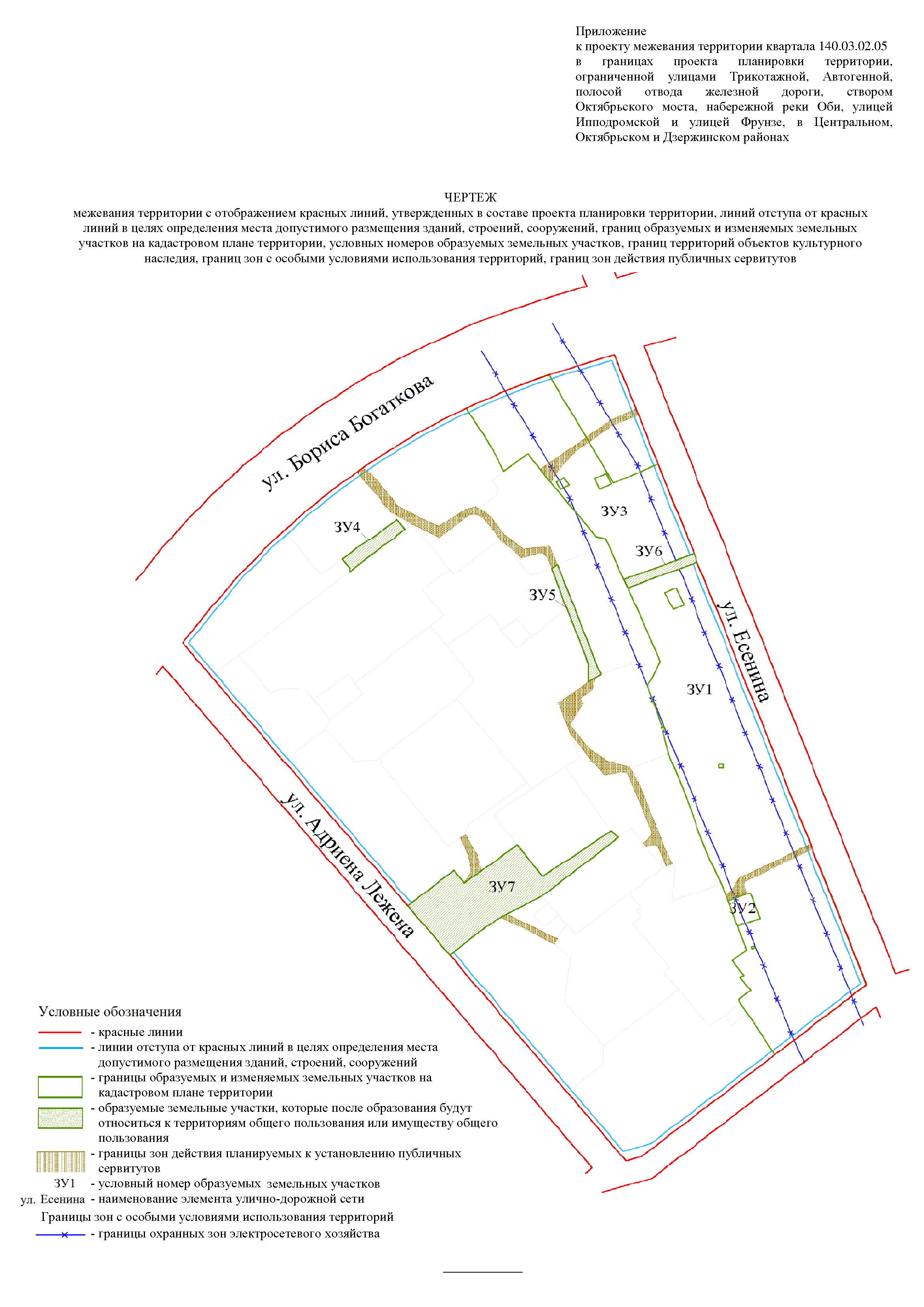 Приложение 1 к чертежу межевания территории с отображением красных линий, утвержденных в составе проекта планировки территории, линий отступа от красных линий в целях определения места допустимого размещения зданий, строений, сооружений, границ образуемых и изменяемых земельных участков на кадастровом плане территории, условных номеров образуемых земельных участков, границ территорий объектов культурного наследия, границ зон с особыми условиями использования территорий, границ зон действия публичных сервитутовПЕРЕЧЕНЬобразуемых и изменяемых земельных участков на кадастровом плане территории с указанием площади образуемых и изменяемых земельных участков и их частей, а также вида разрешенного использования образуемых земельных участков в соответствии с проектом планировки территории______________Приложение 2 к чертежу межевания территории с отображением красных линий, утвержденных в составе проекта планировки территории, линий отступа от красных линий в целях определения места допустимого размещения зданий, строений, сооружений, границ образуемых и изменяемых земельных участков на кадастровом плане территории, условных номеров образуемых земельных участков, границ территорий объектов культурного наследия,  границ зон с особыми условиями использования территорий, границ зон действия публичных сервитутовПЕРЕЧЕНЬобразуемых земельных участков, которые после образования будут относиться к территориям общего пользования или имуществу общего пользования____________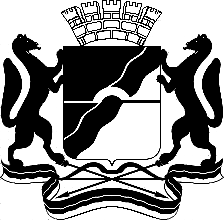 МЭРИЯ ГОРОДА НОВОСИБИРСКАПОСТАНОВЛЕНИЕОт  	  19.08.2016		№   3776     	О проекте межевания территории квартала 140.03.02.05 в границах проекта планировки территории, ограниченной улицами Трикотажной, Автогенной, полосой отвода железной дороги, створом Октябрьского моста, набережной реки Оби, улицей Ипподромской и улицей Фрунзе, в Центральном, Октябрьском и Дзержинском районахМэр города НовосибирскаА. Е. ЛокотьУсловный номерземельного участка на чертежеУчетныйномеркадастрового кварталаВид разрешенного использования образуемых земельных участков в соответствии с проектом планировки территорииПлощадьобразуемых и изменяемых земельных участков и их частей, гаАдресземельногоучастка12345ЗУ154:35:041785Гостиницы; мотели; автостоянки; подземные автостоянки; механизированные автостоянки; открытые площадки для стоянки транспортных средств1,964Российская Федерация, Новосибирская область, город Новосибирск, ул. Есенина, 20ЗУ254:35:041785Распределительные пункты0,028Российская Федерация, Новосибирская область, город Новосибирск, ул. Есенина, (20)ЗУ354:35:041785Магазины; торговые, торгово-развлекательные комплексы и центры; подземные автостоянки; механизированные автостоянки; открытые площадки для стоянки транспортных средств; мини-ТЭЦ; трансформаторные подстанции; распределительные пункты; центральные тепловые пункты; котельные; насосные станции; очистные сооружения ливневой канализации; автоматические телефонные станции0,7432Российская Федерация, Новосибирская область, город Новосибирск, ул. Есенина, 14/2ЗУ454:35:041785Озелененные территории общего пользования0,0404Российская Федерация, Новосибирская область, город Новосибирск, ул. Бориса Богаткова, (266а)ЗУ554:35:041785Автомобильные дороги общего пользования0,0405Российская Федерация, Новосибирская область, город Новосибирск, ул. Есенина, (14б)ЗУ654:35:041785Автомобильные дороги общего пользования0,0302Российская Федерация, Новосибирская область, город Новосибирск, ул. Есенина, (14а)ЗУ754:35:041785Озелененные территории общего пользования0,3592Российская Федерация, Новосибирская область, город Новосибирск, ул. Адриена Лежена, (5/1)Итого:3,2055Учетный номерземельного участка на чертежеУчетныйномеркадастрового кварталаВид разрешенного использования образуемых земельных участков в соответствии с проектом планировки территорииПлощадь земельного участка, гаАдресземельногоучастка12345ЗУ454:35:041785Озелененные территории общего пользования0,0404Российская Федерация, Новосибирская область, город Новосибирск, ул. Бориса Богаткова, (266а)ЗУ554:35:041785Автомобильные дороги общего пользования0,0405Российская Федерация, Новосибирская область, город Новосибирск, ул. Есенина, (14б)ЗУ654:35:041785Автомобильные дороги общего пользования0,0302Российская Федерация, Новосибирская область, город Новосибирск, ул. Есенина, (14а)ЗУ754:35:041785Озелененные территории общего пользования0,3592Российская Федерация, Новосибирская область, город Новосибирск, ул. Адриена Лежена, (5/1)Итого:0,4703